$154,000.00JUNGWIRTH-SCHMIDT1306 PARK LANE AVE, MOBRIDGEMOBRIDGE BEL AIRE 2ND ADDN 1ST SUBD LOTS 22 & 23 BLOCK 1 & N 50’ OF LOT 24 IN BEL AIRE ADDN BLOCK 1RECORD #4726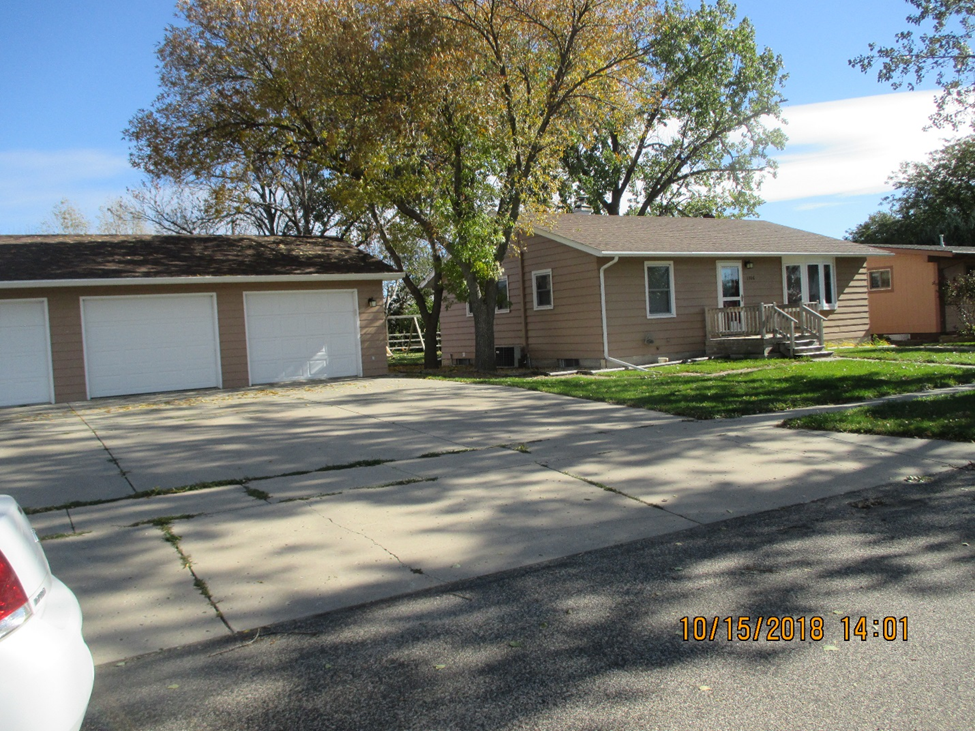 LOT SIZE 120’X125’ & 50’X125’                                TOTAL LIVING AREA 1008 SQ FTSINGLE FAMILY 1 STORY                                            2 BEDROOMS ABOVEAVERAGE QUALITY & CONDITION                           1 BEDROOM BASEMENTBUILT IN 1963                                                               2 FULL BATHS2009; 2 EGRESS WINDOWS                                        FURNISHED BASEMENT2014; ROOF GOOD, SIDING FAIR                              CENTRAL AIR NATURAL GASSOLD ON 9/7/18 FOR $154,000                     DETACHED 3 STALL GARAGE 93 SQ FTASSESSED IN 2018 $123,940, IN 2012 $85,860          WOOD DECK 168 SQ FTSOLD IN2004 FOR $75,000                                                RECORD #4726